Investor Charter Stock BrokerVISION To follow highest standards of ethics and compliances while facilitating the trading by clients in securities in a fair and transparent manner, so as to contribute in creation of wealth for investors. MISSIONi) To provide high quality and dependable service through innovation, capacity enhancement and use of technology.ii) To establish and maintain a relationship of trust and ethics with the investors.iii) To observe highest standard of compliances and transparency.iv) To always keep ‘protection of investors’ interest’ as goal while providing service.Services provided to InvestorsExecution of trades on behalf of investors.Issuance of Contract Notes.Issuance of intimations regarding margin due payments.Facilitate execution of early pay-in obligation instructions.Settlement of client’s funds.Intimation of securities held in Client Unpaid Securities Account (CUSA) Account.Issuance of retention statement of funds.Risk management systems to mitigate operational and market risk.Facilitate client profile changes in the system as instructed by the client.Information sharing with the client w.r.t. exchange circulars.Redressal of Investor’s grievances.Rights of InvestorsAsk for and receive information from a firm about the work history and background of the person handling your account, as well as information about the firm itself.Receive complete information about the risks, obligations, and costs of any investment before investing.Receive recommendations consistent with your financial needs and investment objectives.Receive a copy of all completed account forms and agreements.Receive account statements that are accurate and understandable.Understand the terms and conditions of transactions you undertake.Access your funds in a timely manner and receive information about any restrictions or limitations on access.Receive complete information about maintenance or service charges, transaction or redemption fees, and penalties.Discuss your grievances with compliance officer of the firm and receive prompt attention to and fair consideration of your concerns.Various activities of Stock Brokers with timelinesDOs and DON’Ts for InvestorsGrievance Redressal Mechanism  Level 1 – Approach the Stock Broker at the designated Investor Grievance e-mail ID of the stock broker. The Stock Broker will strive to redress the grievance immediately, but not later than 30 days of the receipt of the grievance. Level 2 – Approach the Stock Exchange using the grievance mechanism mentioned at the website of the respective exchange. Complaints Resolution Process at Stock Exchange explained graphically: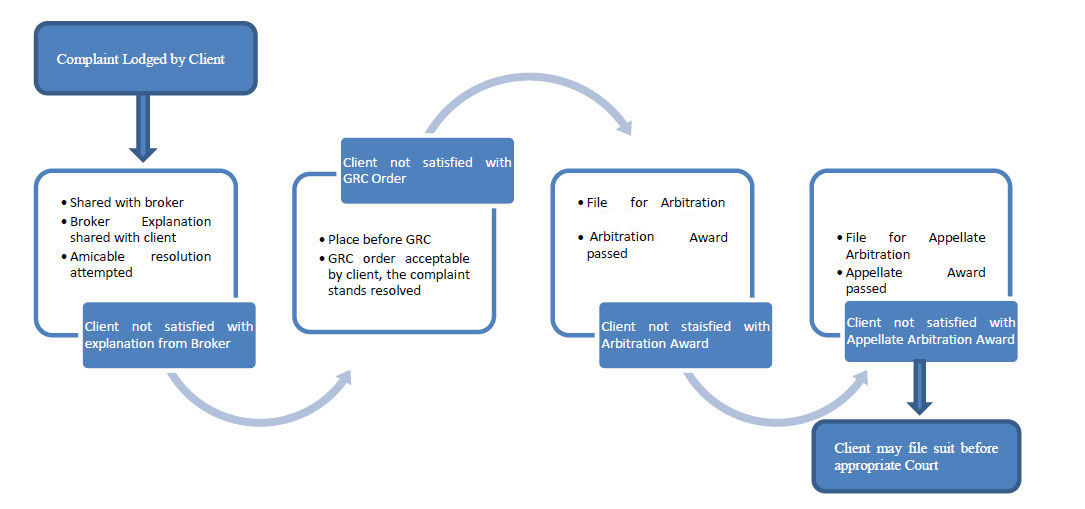 Timelines for complaint resolution process at Stock Exchanges against stock brokersHandling of Investor’s claims / complaints in case of default of a Trading Member / Clearing Member (TM/CM)Default of TM/CM Following steps are carried out by Stock Exchange for benefit of investor, in case stock broker defaults:Circular is issued to inform about declaration of Stock Broker as Defaulter.Information of defaulter stock broker is disseminated on Stock Exchange website.Public Notice is issued informing declaration of a stock broker as defaulter and inviting claims within specified period.Intimation to clients of defaulter stock brokers via emails and SMS for facilitating lodging of claims within the specified periodFollowing information is available on Stock Exchange website for information of investors:Norms for eligibility of claims for compensation from IPF.Claim form for lodging claim against defaulter stock broker.FAQ on processing of investors’ claims against Defaulter stock broker.Provision to check online status of client’s claim.  Level 3 – The complaint not redressed at Stock Broker / Stock Exchange level, may be lodged with SEBI on SCORES (a web based centralized grievance redressal system of SEBI) @ https://scores.gov.in/scores/Welcome.htmlInvestor Complaints Data for A C Agarwal Share Brokers Pvt Ltd. (Stock Brokers) Data for Every Month Ending – June,2022Trend of monthly disposal of complaints*Should include complaints of previous months resolved in the current month, if any. **Should include total complaints pending as on the last day of the month, if any. ^Average resolution time is the sum total of time taken to resolve each complaint in the current month divided by total number of complaints resolved in the current month.Trend of Annual disposal of complaintsS.No.ActivitiesExpected Timelines1KYC entered into KRA System and CKYCR10 days of account opening2Client OnboardingImmediate, but not later than one week3Order executionImmediate on receipt of order, but not later than the same day4Allocation of Unique Client CodeBefore trading5Copy of duly completed Client Registration Documents to clients7 days from the date of upload of Unique Client Code to the Exchange by the trading member6Issuance of contract notes24 hours of execution of trades7Collection of upfront margin from clientBefore initiation of trade8Issuance of intimations regarding other margin due paymentsAt the end of the T day9Settlement of client funds30 days / 90 days for running account settlement (RAS) as per the preference of client. If consent not given for RAS – within 24 hours of pay-out10‘Statement of Accounts’ for Funds, Securities and CommoditiesWeekly basis (Within four trading days of following week)11Issuance of retention statement of funds/commodities5 days from the date of settlement12Issuance of Annual Global Statement30 days from the end of the financial year13Investor grievances redressal30 days from the receipt of the complaintDOsDON’Ts1. Read all documents and conditions being agreed before signing the account opening form.1. Do not deal with unregistered stock broker.2. Receive a copy of KYC, copy of account opening documents and Unique Client Code.2. Do not forget to strike off blanks in your account opening and KYC.3. Read the product / operational framework / timelines related to various Trading and Clearing & Settlement processes.3. Do not submit an incomplete account opening and KYC form.4. Receive all information about brokerage, fees and other charges levied.4. Do not forget to inform any change in information linked to trading account and obtain confirmation of updation in the system.5. Register your mobile number and email ID in your trading, demat and bank accounts to get regular alerts on your transactions.5. Do not transfer funds, for the purposes of trading to anyone other than a stock broker. No payment should be made in name of employee of stock broker.6. If executed, receive a copy of Power of Attorney. However, Power of Attorney is not a mandatory requirement as per SEBI / Stock Exchanges. Before granting Power of Attorney, carefully examine the scope and implications of powers being granted.6. Do not ignore any emails / SMSs received with regards to trades done, from the Stock Exchange and raise a concern, if discrepancy is observed.7. Receive contract notes for trades executed, showing transaction price, brokerage, GST and STT etc. as applicable, separately, within 24 hours of execution of trades.7. Do not opt for digital contracts, if not familiar with computers.8. Receive funds and securities / commodities on time within 24 hours from pay-out.8. Do not share trading password.9. Verify details of trades, contract notes and statement of account and approach relevant authority for any discrepancies. Verify trade details on the Exchange websites from the trade verification facility provided by the Exchanges.9. Do not fall prey to fixed / guaranteed returns schemes.10. Receive statement of accounts periodically. If opted for running account settlement, account has to be settled by the stock broker as per the option given by the client (30 or 90 days).10. Do not fall prey to fraudsters sending emails and SMSs luring to trade in stocks / securities promising huge profits.11. In case of any grievances, approach stock broker or Stock Exchange or SEBI for getting the same resolved within prescribed timelines.11. Do not follow herd mentality for investments. Seek expert and professional advice for your investments.S.No.Type of ActivityTimelines for activity1Receipt of ComplaintDay of complaint (C Day).2Additional information sought from the investor, if any, and provisionally forwarded to stock broker.C + 7 Working days.3Registration of the complaint and forwarding to the stock broker.C+8 Working Days i.e. T day.4Amicable Resolution.T+15 Working Days.5Refer to Grievance Redressal Committee (GRC), in case of no amicable resolution.T+16 Working Days.6Complete resolution process post GRC.T + 30 Working Days.7In case where the GRC Member requires additional information, GRC order shall be completed within.T + 45 Working Days.8Implementation of GRC Order.On receipt of GRC Order, if the order is in favour of the investor, debit the funds of the stock broker. Order for debit is issued immediately or as per the directions given in GRC order.9In case the stock broker is aggrieved by the GRC order, will provide intention to avail arbitrationWithin 7 days from receipt of order10If intention from stock broker is received and the GRC order amount is upto Rs.20 lakhsInvestor is eligible for interim relief from Investor Protection Fund (IPF).The interim relief will be 50% of the GRC order amount or Rs.2 lakhs whichever is less. The same shall be provided after obtaining an Undertaking from the investor.11Stock Broker shall file for arbitrationWithin 6 months from the date of GRC recommendation12In case the stock broker does not file for arbitration within 6 monthsThe GRC order amount shall be released to the investor after adjusting the amount released as interim relief, if any.S.NoReceived fromCarried forward from previous monthReceived during the monthTotal PendingResolved*Pending at the end of the month**Pending at the end of the month**Average Resolution time^ (in days)Pending for less than 3 monthsPending for more than 3 months1Directly from Investors00000002SEBI (SCORES)00000003Stock Exchanges00000004Other Sources (if any)00000005Grand Total0000000S.NoMonthCarried forward from previous monthReceivedResolved*Pending**1Apr-202100002May-202100003Jun-202100004Jul-202100005Aug-202100006Sep-202100007Oct-202100008Nov-202100009Dec-2021000010Jan-2022000010Feb-2022000010Mar-2022000010Apr-2022000010May-2022000010June-20220000S.NoYearCarried forward from previous yearReceived during the yearResolved during the yearPending at the end of the year12017-18000022018-19000032019-20000042020-21000052021-2200006Grand Total0000